Central Colorado Humanists
2024 Scholarship Instructions and Application Form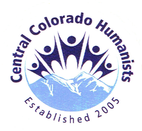 The Central Colorado Humanists is planning to award one or more scholarship/s in the spring of 2024 to local high school seniors planning to further their education in the fall of 2024. Students in non-traditional schools or who are home-schooled are also eligible. Successful applicants will be eligible to apply for an additional scholarship award in their freshman year of college to help meet expenses during their sophomore year. Humanists seek knowledge from science, guidance from reason, inspiration from nature and art, and motivation from compassion. We are pleased to be able to offer educational scholarships to students who demonstrate, personify, and aspire to uphold these humanist values. (Please visit our website at www.centralcoloradohumanists.org.)Eligibility: Preference will be given to applicants who reside in and around Chaffee County. 
Applicants must be graduating high school seniors, students who are home schooled or non-traditional school graduates who are planning on attending an accredited university, college, or community college beginning in the fall 2024 semester.Applicants must have a cumulative 3.0 grade point average.The deadline for submitting the application and all supporting materials is March 1, 2024.  
Applications are available for download at www.centralcoloradohumanists.org. The application is complete when the following materials have been received. Please attach items 1, 2, 3, and 4 to a single e-mail, enter “scholarship application” and your name in the subject line and send to scholarships@centralcoloradohumanists.org  Completed official application (download a copy of the official application and complete it in WORD). Please do not submit applications through a shared Google drive. 
A copy of your official high school transcript.
A 750 word (max) essay (in WORD, NOT handwritten) on the following topic:
How will your future education help you take action to further participatory democracy and human rights?A digital photograph (jpg format), preferably head image, that may be used in scholarship announcements and media announcements. Inclusion of a photo will indicate your permission for Central Colorado Humanists to use your photo in public announcements. Please request a letter of recommendation from a teacher at your high school. The letter must be sent directly to scholarships@centralcoloradohumanists.org Have the person writing your letter enter your name and "letter of recommendation" in the subject line of the email. Letters sent by students will not be accepted.  (Application follows below)Application for Central Colorado Humanists’ 2024 College Scholarship
(Download this form, complete it on a computer in WORD and attach the completed document to your email. You may scroll down as necessary to allow sufficient room on the application form for your responses) Name:Address Phone: 					e-mail:  Current High School:  Current GPA:                                               (Home-schooled students:  Please list name of curriculum used and include information about that curriculum, including courses completed and grades awarded (required).Please list the two- or four-year colleges or universities to which you are applying. (If you have been accepted, please attach a scanned copy of your acceptance letter to your submission email).
What is (are) your anticipated major(s)?
How do you plan on financing your future education?
Please list below your extra-curricular school activities along with the years you were involved in each, the approximate number of hours each year you spent on each activity, and person(s) whom we may contact:Please list below your community service activities and the approximate number of hours you have spent in the activity each year.
Please list below any work experience you have and the approximate number of hours you have spent in this work experience each year.
Please explain why you merit this scholarship. For example, health, family, or financial challenges or circumstances (optional). Attach an essay, of 500 to 750 words, (double spaced and in WORD). See item #3 under materials to include with your application.TITLE OF YOUR ESSAY: By checking this box I _______________________________ assure that all information that I 
                                                          (name)
have submitted is true and accurate to the best of my knowledge and that my essay is my original work. I have not used A.I. to write my essay.Please direct any questions regarding the application process to: scholarships@centralcoloradohumanists.org  Central Colorado Humanists exists to: Promote Humanism, a rational philosophy informed by science, guided by reason, inspired by nature and art, and motivated by compassion.  We affirm the dignity of each human being and support the maximization of individual liberty and opportunity consonant with social and planetary responsibility.  We advocate the extension of participatory democracy and the expansion of the open society, standing for human rights and social justice.Free of supernaturalism, Humanism recognizes human beings as a part of nature and holds that values – be they religious, ethical, social, or political – have their source in human experience and culture.  Humanism thus derives the goals of life from human need and interest rather than from theological or ideological abstractions, and asserts that humanity must take responsibility for its own destiny.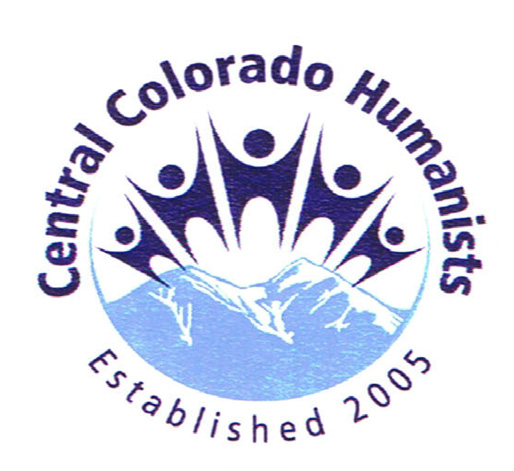 CentralColoradoHumanists.orgCentral Colorado Humanists promote:Seeking knowledge from science, guidance from reason, inspiration from nature and art, and motivation from compassion;
Theology-free activism to improve conditions for our planet and its inhabitants;
Doing good for its own sake, without expectation of reward or punishment after death;
Separation of government from religion;
Free thinking and free speech;Central Colorado Humanists take action…Sunday Science: Presentations by local scientists with discussion afterward
Scholarships to local area high school seniors and college students
Informative and provocative speakers
Group discussions
Art programs
Social events
Community ServiceCooperation with local service organizationsAnnual Darwin Day celebration